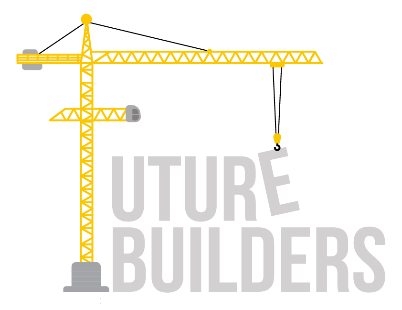 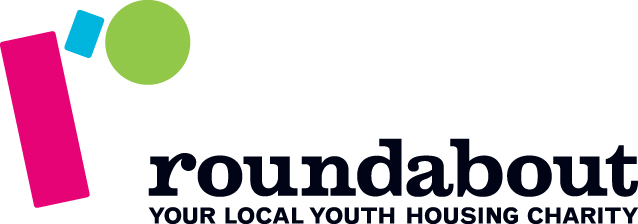 
Future Builders Application FormContact DetailsName:

Address: 
Post Code: Email Address: 
Phone Number:  Date of Birth (dd/mm/yyyy): _____/_____/_____Current Housing Situation: Future Builders is an exciting new live-in apprenticeship scheme for young people in Sheffield. Please note that in order to be considered for the project, you must agree with the below statements.I am willing to:			  				          Agree    	    DisagreeWork as part of a team alongside professional tradespeople				Live in a shared house										Attend college to work towards an apprenticeship & a qualification 			Why are you interested in the Future Builders project?If you have any questions regarding this form, please call Ray Anderson on 0114 272 8424 or 07736 153229.  Once completed, please return the form to Ray (randerson@roundaboutltd.org) or hand in to our Homeless Prevention Service at 22 Union Street, S1 2JP (near the Peace Gardens in Sheffield city centre). 